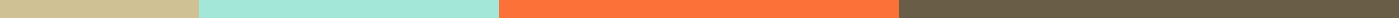 Letter of Interest For School[Your Name]
[Your Address]
[City, State, ZIP Code]
[Email Address]
[Phone Number]
[Date][Recipient's Name or Office of Admissions/Principal's Name]
[School's Name]
[School's Address]
[City, State, ZIP Code]Dear [Recipient's Name or Office of Admissions/Principal],I am writing to express my sincere interest in [specific position, program, or opportunity] at [School's Name]. With a [describe your educational background or current educational status] and a deep commitment to [related educational focus or value], I am eager to bring my skills and enthusiasm to your esteemed school.[If applying for a job, mention your professional experience and alignment with school values. If for admission, focus on your academic and extracurricular credentials related to the school’s offerings.]Throughout my [academic or professional career], I have demonstrated a passion for [related subject or activity]. For instance, [provide a specific example that shows your skills, achievements, or dedication]. I am particularly impressed by [something specific about the school or program], and I feel my background in [relevant experience or academic focus] aligns perfectly with your school's goals.[Optional: If there's a specific initiative, value, or aspect of the school you admire, mention it here and tie it to your interests or experiences to show a good fit.]I am inspired by [School's Name] commitment to [mention any known programs, values, or educational approaches], and I am enthusiastic about the opportunity to contribute to such a vibrant academic community. My goal is to [state your educational or professional goals] and I am confident that [School's Name] is the best place for me to achieve these ambitions.Please find attached my [mention any documents you are including, such as a resume, academic transcript, or portfolio]. I would be grateful for the opportunity to discuss my application in more detail and explore ways I can contribute to [School's Name]. Thank you for considering my application. I look forward to the possibility of contributing to and growing with your exceptional team.Warm regards,[Your Signature (if sending a hard copy)]
[Your Printed Name]